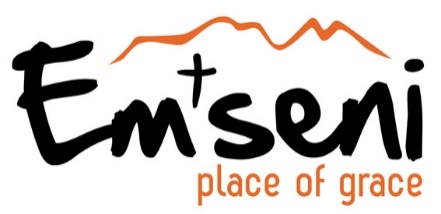 CAMPER DETAILS:PARENT / GUARDIAN TO FILL IN THIS SECTION:Any medical problem / allergy or dietary needs likely to affect your child/ward’s enjoyment of the conference? If so, please specify:Permission to publish photos of your child in camp photos: 	yes/ noINDEMNITYI hereby indemnify Em’seni and its appointed leaders against any damage, loss or injury which may be sustained by my child / ward during conference.		Name:     				   Relationship to child/ward:		            	   Contact Number (Home): 	                              (Cell):                       	    Medical Aid provider and Number: 					 Email: 	Date:		Signature:      	      	 Name:Surname:School:Grade:Age:Gender:Date of birth:Cell number:Physical address:Parent/s or Guardian/s name & titles:Email address:Will you be willing to sponsor another camper? If so, how much?Will you be willing to sponsor another camper? If so, how much?Will you be willing to sponsor another camper? If so, how much?Will you be willing to sponsor another camper? If so, how much?